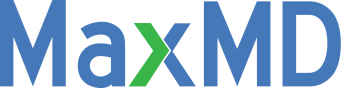 Automated Registration Process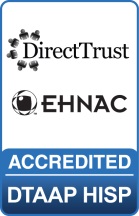 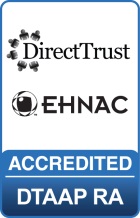 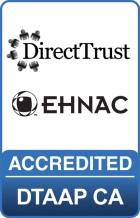 .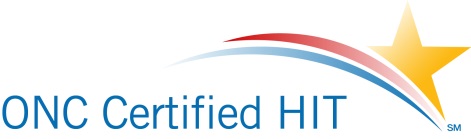 MaxMD2200 Fletcher Ave, Suite 506Fort Lee, New Jersey 07024201.963.0005www.DirectmdEmail.com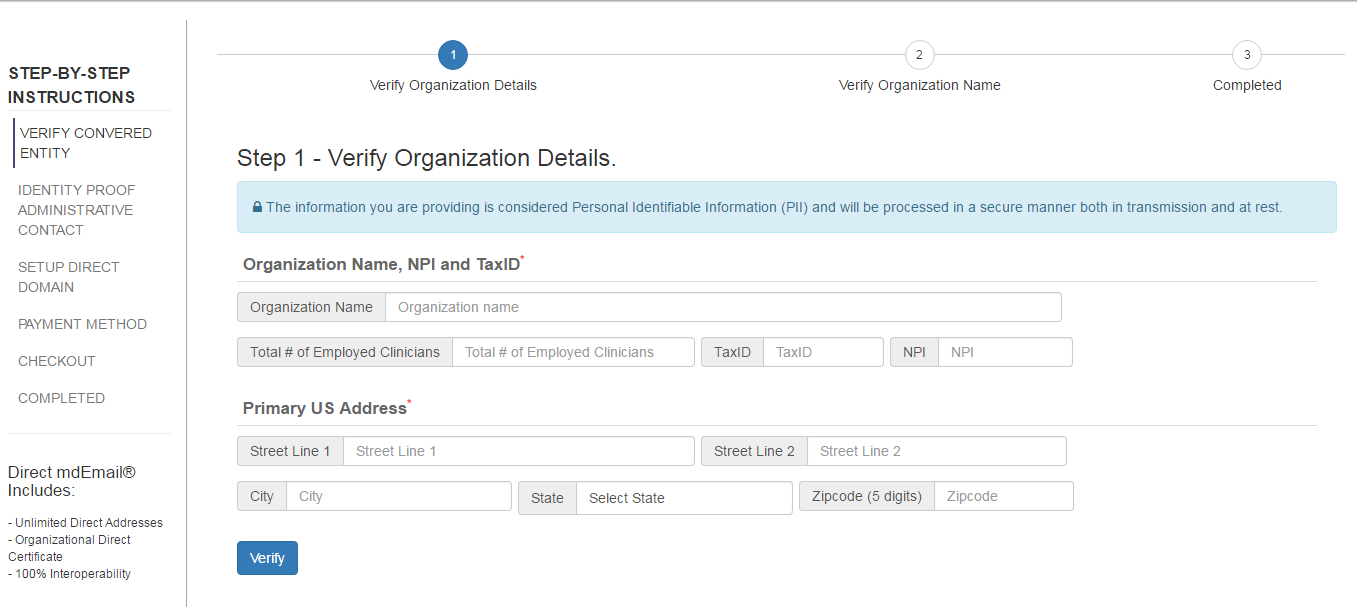 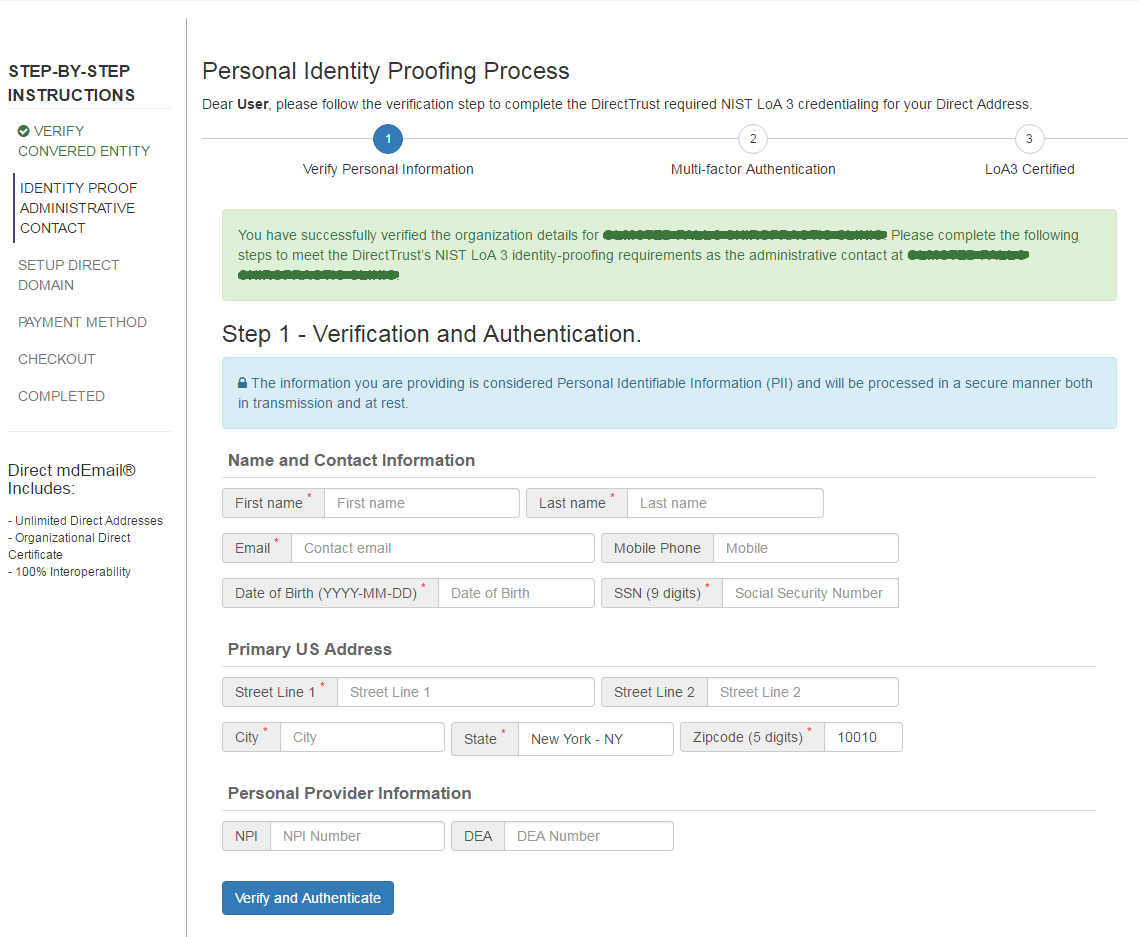 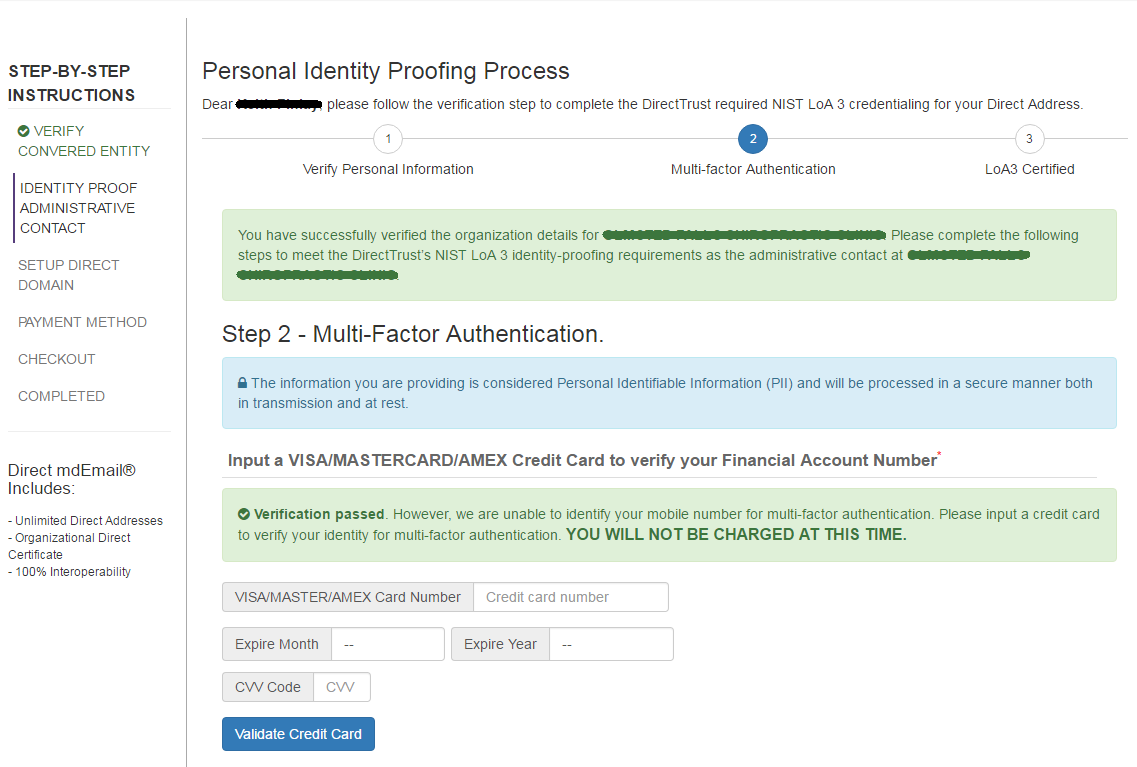 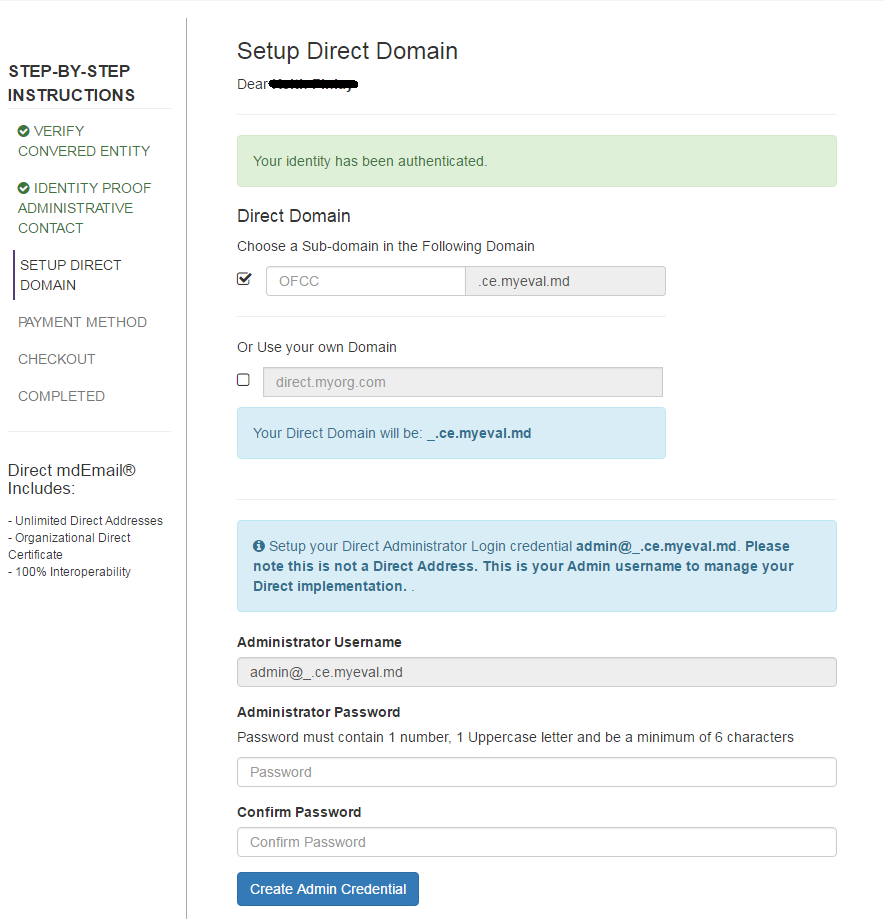 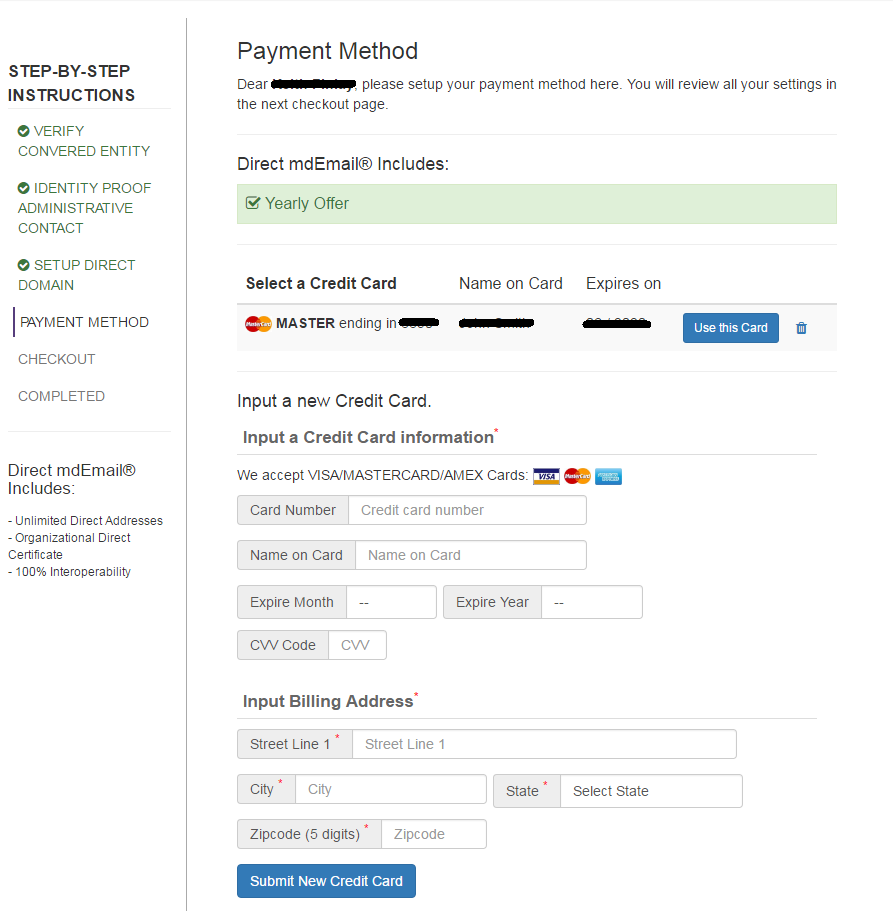 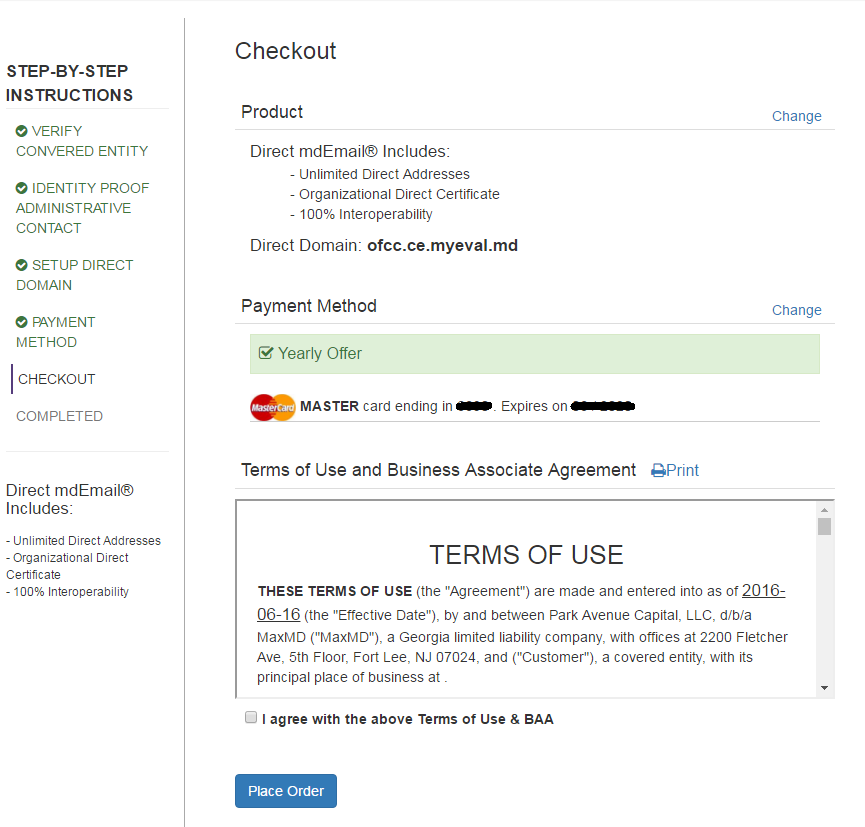 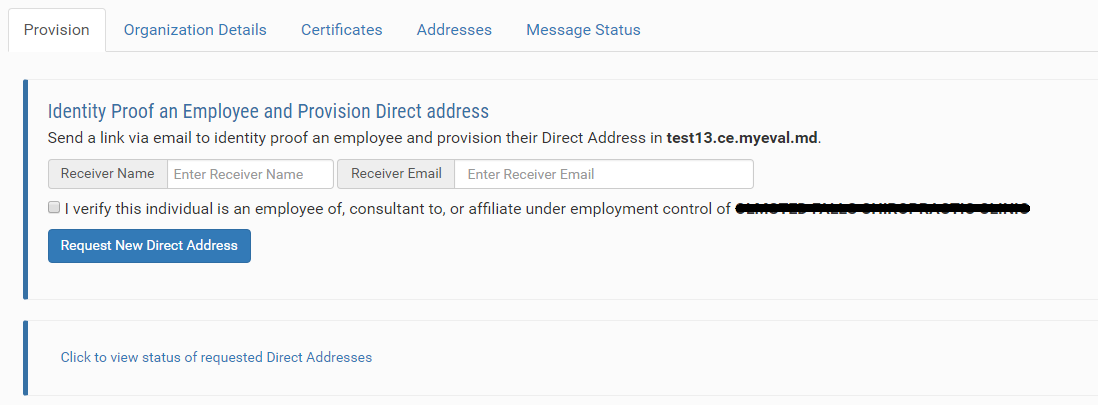 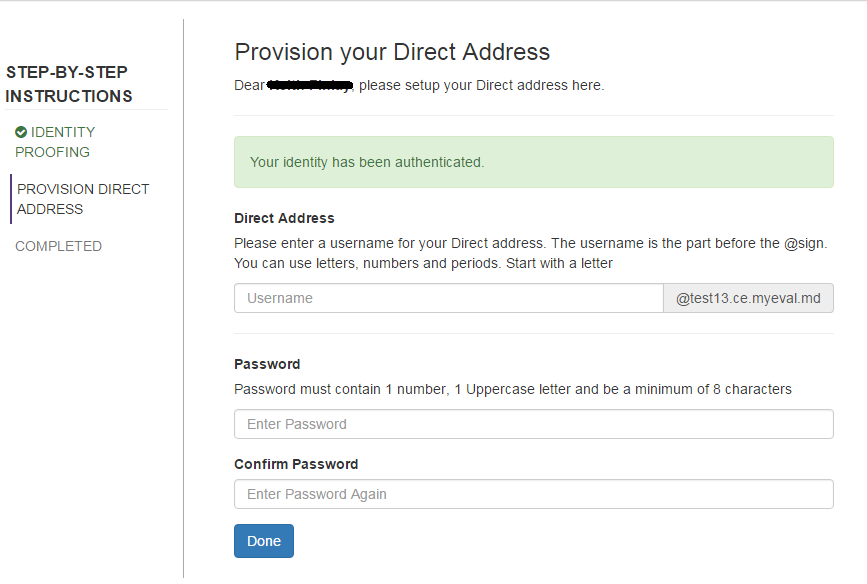 